В Суд Ханты-Мансийского автономного округа – Югры628011, г.Ханты-Мансийск, ул.Чехова, д.3Административный истец: ______________________  (ФИО заявителя, адрес)Административный ответчик: Губернатор Ханты-Мансийского автономного округа-ЮгрыКомароваНаталья Владимировна628006,г. Ханты-Мансийск, ул. Мира, д. 5 Государственная пошлина: 300 руб. (пп. 7 п. 1 ст. 333.19 НК РФ)АДМИНИСТРАТИВНОЕ ИСКОВОЕ ЗАЯВЛЕНИЕоб оспаривании нормативного правового акта  Я, _______________________________(ФИО), проживаю (или временно пребываю) в городском округе Нефтеюганск (или Нягань, Урай, Кондинский муниципальный район (с. Леуши, пгт. Луговой, пгт. Междуреченский, пгт. Мортка, п. Мулымья) (указать населенный пункт) Ханты-Мансийского автономного округа — Югра. Постановлением губернатора Ханты-Мансийского автономного округа - Югры от 22 ноября 2021 года № 155 "О дополнительных мерах по предотвращению завоза и распространения новой коронавирусной инфекции (COVID-19) в Ханты-Мансийском автономном округе - Югре" (далее – Постановление) для граждан, проживающих (пребывающих) в городских округах Нефтеюганск, Нягань, Урай, Кондинском муниципальном районе (с. Леуши, пгт. Луговой, пгт. Междуреченский, пгт. Мортка, п. Мулымья), был установлен с 22 ноября 2021 года по 5 декабря 2021 года режим обязательной самоизоляции, за исключением лиц, прошедших вакцинацию против новой коронавирусной инфекции (COVID-19) или перенесших заболевание новой коронавирусной инфекцией (COVID-19).В соответствии с п. 5 вышеуказанного Постановления с 22 ноября 2021 года по 5 декабря 2021 года вводится режим обязательной самоизоляции для граждан, проживающих (пребывающих) в городских округах Нефтеюганск, Нягань, Урай, Кондинском муниципальном районе (с. Леуши, пгт. Луговой, пгт. Междуреченский, пгт. Мортка, п. Мулымья), за исключением граждан, прошедших вакцинацию против новой коронавирусной инфекции (COVID-19) или перенесших заболевания новой коронавирусной инфекцией (COVID-19), что подтверждено двухмерным штриховым кодом (QR-код) либо иным документом, выданным врачом и подтверждающим факт вакцинации против новой коронавирусной инфекции (COVID-19), или перенесенного заболевания новой коронавирусной инфекцией (COVID-19)).В соответствии с п. 6 Постановления гражданам, проживающим (пребывающим) в городских округах Нефтеюганск, Нягань, Урай, Кондинском муниципальном районе (с. Леуши, пгт. Луговой, пгт. Междуреченский, пгт. Мортка, п. Мулымья), запрещено с 22 ноября 2021 года по 5 декабря 2021 года покидать место (пребывания), за исключением:обращения за медицинской помощью, иной помощью в случае прямой угрозы жизни и здоровью;следования к месту (от места) осуществления деятельности, работы, организациям общественного питания с соблюдением ограничений установленных постановлением Главного государственного санитарного врача по Ханты-Мансийскому автономному округу - Югре от 8 октября 2021 года № 8 "О проведении профилактических прививок против новой коронавирусной инфекции (COVID-19) отдельным категориям (группам) населения Ханты-Мансийского автономного округа - Югры в 2021 году по эпидемическим показаниям", постановлением Губернатора Ханты-Мансийского автономного округа - Югры от 2 ноября 2021 года № 148 "О дополнительных мерах по предотвращению завоза и распространения новой коронавирусной инфекции (COVID-19) в Ханты-Мансийском автономном округе - Югре";оказания помощи близким родственникам старше 60 лет, а также страдающим хроническими заболеваниями;следования в аптечные организации, объекты розничной торговли, обеспечивающие население продуктами питания и товарами первой необходимости, организации, к индивидуальным предпринимателям, осуществляющим ритуальные услуги;прогулок в местах отдыха населения (парках, скверах и др.) при соблюдении социальной дистанции не менее 1,5 м;выгула домашних животных на расстоянии, не превышающем 100 метров от места проживания (пребывания);доставки твердых коммунальных отходов до ближайшего места их накопления.При этом для того, чтобы покинуть место жительства (пребывания), необходимо оформить уведомление в государственной информационной системе самоконтроля передвижения граждан в период действия режима повышенной готовности в Ханты-Мансийском автономном округе - Югре "Цифровое уведомление". Как указано в данном ресурсе (https://sidimdoma.admhmao.ru), граждане, не обладающие QR-кодом или иными документами, подтверждающими вакцинацию против COVID-19 либо факт перенесенной болезни, вызванной COVID-19, могут покинуть дом лишь на определенное количество времени. На вынос мусора дается полчаса, на дорогу на работу — час, на поход в аптеку или магазин — два часа, на ремонт бытовой техники — час, а на рыбалку и охоту — до двух суток и т.д. Нарушившим предписание грозит ответственность в виде административного штрафа.Положения указанного Постановления я считаю незаконными и необоснованными по следующим основаниям. Положения Постановления ограничивают неотъемлемую свободу передвижения граждан, предусмотренную Конституцией РФ и ставят правовой статус лиц, не прошедших вакцинацию против новой коронавирусной инфекции либо не перенесших заболевание новой коронавирусной инфекцией, в ущемленное положение. В соответствии с частью 1 статьей 27 Конституции Российской Федерации каждый, кто законно находится на территории Российской Федерации, имеет право свободно передвигаться, выбирать место пребывания и жительства.Пункт 1 статьи 12 Международного пакта о гражданских и политических правах гласит: «Каждому, кто законно находится на территории какого-либо государства, принадлежит, в пределах этой территории, право на свободное передвижение и свобода выбора местожительства».В соответствии с частью 2 статьи 19 Конституции Российской Федерации государство гарантирует равенство прав и свобод человека и гражданина независимо от пола, расы, национальности, языка, происхождения, имущественного и должностного положения, места жительства, отношения к религии, убеждений, принадлежности к общественным объединениям, а также других обстоятельств.Статья 4 Международного пакта о гражданских и политических правах допускает определенную дискриминацию граждан (за исключением дискриминации исключительно на основе расы, цвета кожи, пола, языка, религии или социального происхождения) только в условиях введенного в государстве чрезвычайного положения.Положения Постановления устанавливают незаконную сегрегацию слоёв населения городских округов Нефтеюганск, Нягань, Урай, Кондинского муниципального района (с. Леуши, пгт. Луговой, пгт. Междуреченский, пгт. Мортка, п. Мулымья) по признаку прохождения или непрохождения процедуры вакцинации против новой коронавирусной инфекции, либо по признаку факта перенесенного заболевания новой коронавирусной инфекцией.Режим чрезвычайного положения в соответствии с Федеральным конституционным законом от 30.05.2001 N 3-ФКЗ "О чрезвычайном положении" не был введен ни на территории Российской Федерации, ни на территории Ханты-Мансийского автономного округа – Югра.Следовательно, губернатор Ханты-Мансийского автономного округа – Югра не имел права ограничивать свободу передвижения определенных категорий населения субъекта РФ и ставить их правовой статус в ущемленное положение по признаку наличия у граждан QR-кодов или документов, подтверждающих прохождение процедуры вакцинации против новой коронавирусной инфекции либо перенесенной заболевание новой коронавирусной инфекцией. Введенный режим обязательной самоизоляции противоречит закону, сложившейся практике, разъяснениям Конституционного суда РФ и требованиям Всемирной организации здравоохранения.При этом, согласно временному руководству Всемирной организации здравоохранения (ВОЗ) от 19.08.2020 "Рекомендации относительно карантина лиц, контактирующих с больными COVID-19" рекомендуется поместить всех лиц, контактировавших с людьми с подтвержденным или вероятным COVID-19, на карантин в специально отведенном учреждении или дома в течение 14 дней с момента их последнего контакта.Согласно указанным рекомендациям ВОЗ, контактное лицо - это лицо, находящееся в любой из следующих ситуаций в течение от 2 дней до и до 14 дней после появления симптомов у подтвержденного или вероятного больного COVID-19:- личный контакт с вероятным или подтвержденным больным COVID-19 в пределах 1 метра и в течение более 15 минут;- прямой физический контакт с вероятным или подтвержденным случаем COVID-19- непосредственный уход за человеком с вероятным или подтвержденным диагнозом COVID-19 без использования надлежащих средств индивидуальной защиты; - или другие ситуации, указанные в местных оценках рисков.Таким образом, рекомендации ВОЗ связывают возможность обязательной самоизоляции граждан с фактом возможного контакта граждан с COVID-19. Если гражданин попал в ситуацию, при которой имелся риск его заражения COVID-19, то в отношении него самоизоляция может быть обязательной. Именно такому алгоритму рекомендует придерживаться ВОЗ.Положения же Постановления, напротив, совершенно противоречат рекомендациям ВОЗ. Из пунктов 5, 6 Постановления следует, что режим обязательной самоизоляции действует в отношении всех граждан, находящихся в указанных муниципальных образованиях, вне зависимости от факта возможного контакта с новой коронавирусной инфекцией (COVID-19).Более того, аналогичной позиции придерживались и региональные органы власти в субъектах Российской Федерации при введении режима обязательной самоизоляции.Так, подпункт 3 пункта 5 постановления Губернатора Московской области от 12 марта 2020 года N 108-ПГ "О введении в Московской области режима повышенной готовности для органов управления и сил Московской областной системы предупреждения и ликвидации чрезвычайных ситуаций и некоторых мерах по предотвращению распространения новой коронавирусной инфекции (COVID-2019) на территории Московской области" (в редакции постановления Губернатора Московской области от 21 апреля 2020 года N 204-ПГ) предписывал требования обязательной самоизоляции только граждан с подозрением на наличие новой коронавирусной инфекции (COVID-2019), а также граждан с проявлениями острой респираторной вирусной инфекции и других острых респираторных заболеваний. Конституционный суд Российской Федерации в Постановлении Конституционного Суда РФ от 25.12.2020 N 49-П указал на законность данного требования, учитывая при этом, что требование обязательной самоизоляции касается лишь указанных категорий граждан, 
а не всех граждан, находящихся в Московской области. Следовательно, введенной на территории указанных муниципальных образоваий Ханты-Мансийского автономного округа — Югры режим обязательной самоизоляции является незаконным и противоречит требованиям закона, Всемирной организации здравоохранения и Конституционного суда России. Введенный на территории городских округов Нефтеюганск, Нягань, Урай, Кондинского муниципального района (с. Леуши, пгт. Луговой, пгт. Междуреченский, пгт. Мортка, п. Мулымья) режим дискриминации граждан по признаку прохождения процедуры вакцинации против новой коронавирусной инфекции фактически принуждает юридически ущемленные слои населения, к которым я отношусь, пройти процедуру вакцинации против новой коронавирусной инфекции.Действующие вакцины против новой коронавирусной инфекции не прошли стадию клинических исследований. В результате, положения Постановления принуждают лиц, находящихся на территории городского округа указанных муниципальных образований Ханты-Мансийского автономного округа — Югра участвовать в медицинском эксперименте.В пп. 4.1.7. Санитарных правил СП 3.3.2.561-96 «Медицинское иммунобиологические препараты. Государственные испытания и регистрация новых медицинских иммунобиологических препаратов» указано, что государственная регистрация МИБП (включая вакцины) осуществляется на основании результатов всех этапов испытаний препарата, подтверждающих его эффективность, специфическую активность и безопасность, а также при наличии утвержденной нормативно-технической документации. В инструкции к вакцине Гам-КОВИД-Вак Комбинированная векторная вакцина для профилактики коронавирусной инфекции, вызываемой вирусом SARS-CoV-2 и инструкции к вакцине для профилактики COVID-19 ЭпиВакКорона указано, что они подготовлены на основании ограниченного объема клинических данных и будут дополняться по мере поступления новых данных. Защитный титр антител в настоящее время неизвестен. Продолжительность защиты неизвестна. Не проводилось изучение взаимодействия с другими лекарственными средствами. Клинические исследования по изучению эпидемиологической эффективности не проводились, т.е.  долгосрочная эффективность также не подтверждена. В инструкциях отсутствует данные относительно проверки препаратов на канцерогенность и мутагенность. Исследования безопасности вакцин продолжаются в ходе пострегистрационных исследований. То есть, регистрация вакцин прошла не в соответствии с данными санитарными правилами, поскольку не были завершены все этапы клинических исследований. Эти препараты были зарегистрированы по особой, многократно сокращенной по времени и значительно упрощенной, процедуре регистрации. В настоящее время, все существующие вакцины против новой коронавирусной инфекции официально находятся на разных стадиях клинических исследований, вакцина Гам-КОВИД-Вак - на третьей фазе клинических исследований. Пострегистрационные исследования вакцин III фазы, для первых вакцин закончатся только в конце 2021 г. Реестр одобренных клинических исследований со сроками начала и окончания КИ: Вектор (ЭпиВакКорона): https://clck.ru/UGt7y НИИ Гамалеии (Спутник V, она же Гам-Ковид-Вак) https://clck.ru/UGtHF НЦИ Чумакова https://clck.ru/UGtJz Таким образом, речь на данный момент, идет о медицинском эксперименте, и говорить о гарантиях безопасности и эффективности указанных вакцин не приходится.  Вакцинация такими препаратами – рискованна и небезопасна.Положения Постановления фактически принуждают невакцинированные против COVID-19 слои населения сделать прививку, чтобы снять с себя ограничения на свободу передвижения. Однако указанные положения Постановления противоречат закону. В соответствии с действующим законодательством Российской Федерации никто не может наложить на гражданина обязанность сделать ту или иную медицинскую прививку.  Часть 2 статьи 21 Конституции РФ провозглашает: «Никто не должен подвергаться пыткам, насилию, другому жестокому или унижающему человеческое достоинство обращению или наказанию. Никто не может быть без добровольного согласия подвергнут медицинским, научным или иным опытам». При этом из этой нормы мы видим, что медицинские опыты без добровольного согласия человека относятся к таким категориям как пытка, насилие, жестокое и унижающее человеческое достоинство обращение. Согласно п. 1 ст. 43 Федерального закона от 12.04.2010 N 61-ФЗ "Об обращении лекарственных средств", участие пациентов в клинических исследованиях лекарственного препарата для медицинского применения является добровольным.Основы государственной политики в области иммунопрофилактики инфекционных болезней, осуществляемой в целях охраны здоровья и обеспечения санитарно-эпидемиологического благополучия населения Российской Федерации регулируются Федеральным законом от 17.09.1998 № 157-ФЗ "Об иммунопрофилактике инфекционных болезней». Согласно п. 1 ст. 5, п. 2 ст. 11 указанного закона, граждане при осуществлении иммунопрофилактики имеют право на отказ от профилактических прививок. Медицинские вмешательства в Российской Федерации добровольны в соответствии с п.1 ст. 20, пп. 7, 8 п. 5 ст. 19 Федерального закона от 21.11.2011 N 323-ФЗ «Об основах охраны здоровья граждан в Российской Федерации».Более того, запрет принуждения к медицинскому вмешательству полностью соответствует международному праву.Основной принцип, сформулированный Нюрнбергским кодексом (1947) по итогам Нюрнбергского трибунала провозглашает недопустимость принуждения к участию в медицинских экспериментах. Необходимым условием для привлечения человека к участию в эксперименте является его добровольное осознанное согласие, полученное после предоставления ему полной информации о характере, продолжительности и цели проводимого эксперимента; о методах и способах его проведения; обо всех предполагаемых неудобствах и опасностях, связанных с проведением эксперимента, и, наконец, возможных последствиях для физического или психического здоровья испытуемого, могущих возникнуть в результате его участия в эксперименте.  В дальнейшем указанный принцип нашел свое отражение в целом ряде международных конвенций: Конвенция о защите прав человека и основных свобод (1950), Хельсинская декларация Всемирной Медицинской Ассоциации (1964), Всеобщая декларация прав человека (1948), Международный пакт о гражданских и политических правах (1966), Правила надлежащей клинической практики Евразийского экономического союза (2016). Недавняя резолюция 2361 (2021) Парламентской Ассамблеи Совета Европы в отношении коронавируса была призвана напомнить государствам-членам СЕ о недопустимости принуждения к вакцинации и дискриминации отказавшихся прививаться от коронавирусной инфекции.Данный вывод подтверждает письмо Роспотребнадзора (Приложение № 1 к настоящему письму). Кроме того, официальное разъяснение о добровольности опубликовано Роспотребнадзором за подписью главного санитарного врача Российской Федерации, руководителя Роспотребнадзора А.Ю.Поповой: Письмо от 01.03.2021 № 02/3835-2021-32 "Об иммунизации сотрудников образовательных организаций" так же подчеркивает добровольность вакцинации против коронавируса для всех категорий граждан (http://base.garant.ru/400445659/) и, как указано в прилагаемом письме, направленно в территориальные органы Роспотребнадзора.Так как действующие вакцины против новой коронавирусной инфекции фактически являются медицинским экспериментом, обязательная вакцинация против COVID-19 является наложением на меня прямой обязанностью участвовать в этом медицинском эксперименте. Ни международные нормы, ни Конституция России, ни российское законодательство, ни также мой трудовой (гражданско-правовой договор) не содержит обязанности участвовать в медицинских исследованиях.Более того, положения указанного Постановления не содержат исключений даже для лиц, у которых есть медицинские противопоказания к вакцинации против новой коронавирусной инфекции (COVID-19). Фактически положения указанного Постановления заставляют лиц с медицинскими противопоказаниями против вакцинации пройти вакцинацию и поставить свои жизнь и здоровье под серьезный риск лишь для того, чтобы снять с себя ограничения свободы, введенные указанным Постановлением. На основании вышеизложенного и руководствуясь ст.ст. 208, 209 КАС РФ, ПРОШУ:1. Признать недействующими пункты 5, 6 Постановления губернатора Ханты-Мансийского автономного округа - Югры от 22 ноября 2021 года № 155 "О дополнительных мерах по предотвращению завоза и распространения новой коронавирусной инфекции (COVID-19) в Ханты-Мансийском автономном округе - Югре".Приложения:1. Ответ заместителя руководителя Роспотребнадзора Е.Б. Ежловой от 01.04.2021 г. № 09-6328-2021-40 – копия на 2 листах.2. Документ, подтверждающий уплату государственной пошлины;3. Документ, подтверждающий направление настоящего административного искового заявления административному ответчику;4. Копия оспариваемого нормативного правового акта.Дата			                                                                                      Фамилия И. О.                                                                                                                          Подпись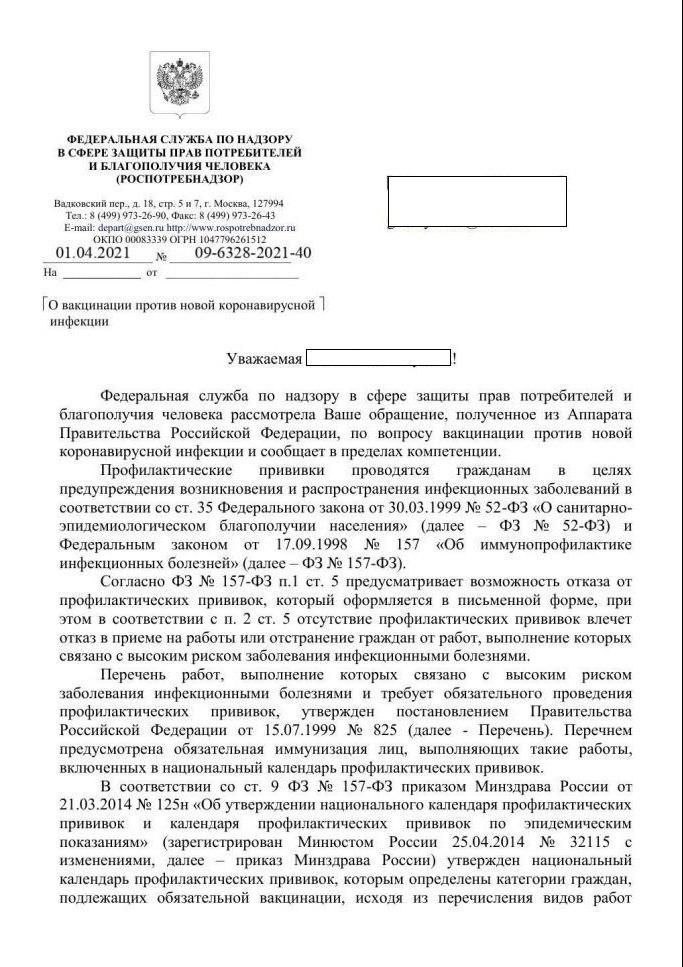 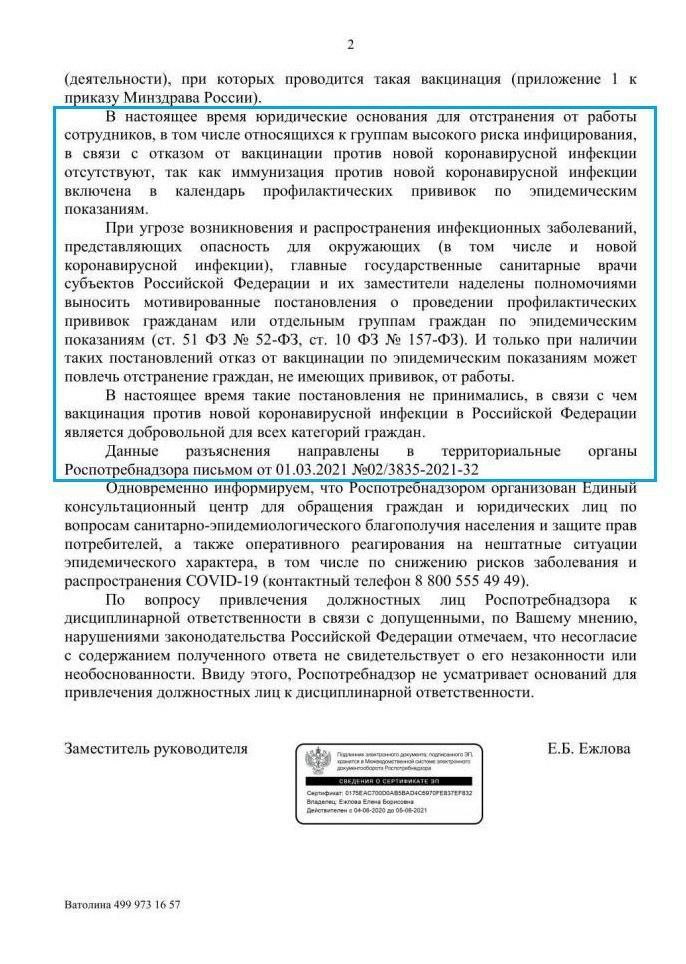 